中农威特生物科技股份有限公司询价、比价采购公告中农威特生物科技股份有限公司物料供应部依据《中农威特生物科技股份有限公司采购管理办法》的要求，拟对本公司化学试剂的采购价格与合格供应商通过询价、比价采购方式来确定，欢迎有资质的单位前来参与报价。  一、采购文件编号：ZNWT-WLGYB-2018-008    二、采购内容：化学试剂的单价与合格供应商。三、询价、比价物料要求及主要参数，详见《中农威特生物科技股份有限公司化学试剂询价比价采购文件附件1：询价、比价物料要求及主要参数一览表》。四、发布采购文件公告网站及获取采购文件的方式和时间：采购文件公告发布在中农威特生物科技股份有限公司网站，公示期5天。发售（布）时间：2018 年11月 22 日- 2018年11月28日 采购文件发售（布）方式： 免费发放五、递交报价文件截止时间：2018年11 月28 日下午17：00 之前,逾期不予受理。递交地点：兰州兽医研究所综合楼114六、询价、比价时间：2018年 11月 29日上午10:30  分地点：兰州兽医研究所科研楼八楼会议室七、组织机构：中农威特生物科技股份有限公司物料供应部联系人：汪秀梅  电话：0931-8342619八、采购方：中农威特生物科技股份有限公司九、任何供应商、单位或者个人对该采购文件有异议的，可在发布采购文件公告截止时间前2天将书面意见反馈给采购方。十、询价比价时供应商应到场，随身携带身份证和委托书，以便监督人员查验。中农威特生物科技股份有限公司物料供应部                                                                                      2018年 11月22 日中农威特生物科技股份有限公司化学试剂询价、比价采购文件采购编号：ZNWT-WLGYB-2018-008根据《中农威特生物科技股份有限公司采购管理办法》的要求，拟对本公司化学试剂的采购价格与合格供应商通过询价、比价采购方式来确定，欢迎有资质的单位前来参与报价。一、采购单位：中农威特生物科技股份有限公司。二、采购内容：化学试剂的单价与合格供应商。三、时间：2018年 11 月29日上午10:30  分。四、地点：兰州兽医研究所科研大楼八楼会议室。五、报价须知： 1、文件编制：（1）、报价文件的打印和书写应清楚工整，任何行间插字、涂改或增删，必须由报价人的法定代表人或其授权代表签字或盖个人印鉴。字迹潦草、表达不清或可能导致非唯一理解的文件视为无效。（2）、报价文件的份数：报价人应按包编制报价文件，正副本各一份（注意：不能一个报价文件中包含多包，否则视为无效报价）。报价文件正本和副本必须装订成册并逐页编目编码。（3）、报价文件应根据报价文件的要求制作，签署、盖章和内容应完整，如有遗漏，将被视为无效。（4）、报价文件统一用A4幅面纸印制。（密封文件外皮注明报价包号）（5）、为方便询价、比价，报价人需将报价表装订在报价文件目录后第一页位置。（6）、本次询价、比价不接受联合报价。（7）、报价人提供的所有资料应真实可信，一经查出有虚假信息，取消与我公司今后合作的资格。2、商务部分： （1）、资格证明文件：工商营业执照副本（复印件），税务登记证副本（复印件），组织机构代码证副本（复印件），生产经营许可证（复印件）。（2）、企业基本情况简介。如是生产厂家，还需提供包括人员、厂房面积（附图片）、生产设备（附图片）、日生产量、取得的各种认证资质。（3）、法定代表人授权书。（4）、法定代表人身份证及被授权人身份证（复印件加盖公章）。（5）、提供2017-2018年度业绩证明材料（附合同复印件或中标通知书或其它相关证明材料）。（6）、售后服务承诺。（7）、保密协议。（8）、其他报价人认为需要提供的文件和资料。报价人所提供的资质等一切文件均须加盖单位公章。3、技术部分：报价人提供的产品必须是符合国家相关规定、规范及质量标准的合格原厂正品。报价人按照询价、比价文件要求做出的技术应答，主要是针对询价、比价项目的技术指标、参数和技术要求做出的实质性响应和满足。报价人的技术应答应包括下列内容：（1）详细的技术指标和参数；（2）技术要求偏离表；（3）报价人认为需要提供的文件和资料。4、报价：     报价人的报价是报价人响应询价、比价物料要求的全部工作内容的价格体现，包括报价人完成本报价所需的一切费用。包括询价、比价物料要求下卖方提供样品、运费、技术服务等的全部责任和义务。按《询价、比价货物要求及主要参数一览表》序号进行逐条报价（同一包内的所有内容都要报价，否则视为本包报价无效），注明所报产品的生产厂家/品牌、包装数/最低起订量、订货周期（在没有库存的情况下，从接到订单到货送到中农威特生物科技股份有限公司库房所需要的正常时间）、单价，报价采取唯一价格，货币为人民币。  5、报价文件的密封和递交：报价人应将报价文件正副本密封于信封内，在开口处贴上密封条，并在密封条上加盖骑缝公章，于2018年11月28日下午17:00 之前送达或邮寄至兰州兽医研究所综合楼114，逾期拒绝接收。六、询价、比价流程：本次询价、比价采购物料采用 “综合评分法”。 为使采购活动得到健康有序的发展，从维护采购方、报价人和物料生产企业的根本利益出发，本次询价、比价高度关注性价比，采购方不向报价方承诺最低价入围，对未入围者不作任何解释说明。  1、询价、比价小组对报价人的文件进行资质审查和符合性审查。依据询价、比价文件的规定，对报价文件中的资格证明、报价文件的有效性、完整性和对询价、比价文件的响应程度进行审查，以确定是否对询价、比价文件作出实质性的响应。对于未响应询价、比价文件的报价人将不再进行技术部分评价。  2、对商务审核通过的供应商进行综合评分法进行打分排名。具体评分分值如下：（1） 价格评审（70分）   报价人的价格分统一按照下列公式计算：  报价得分=比价基准价（所有报价中最低价）/报价×70 （2）商务评审（10分）  主要评审（但不限于）以下方面内容： A、企业实力：企业基本情况简介，包括人员、厂房面积（附图片）、生产设备（附图片）、日生产量、取得的各种认证资质：3分。优秀得3分，良好得2分，一般得1分。B、同类项目的销售业绩（提供2017年度业绩，附合同复印件、中标通知书及相关证明材料）；1分。附与国内知名企业合作合同得1分. C、订货周期的长短情况；3分。优秀得3分，良好得2分，一般得1分。 D、所能提供售后服务的情况；3分。优秀得3分，良好得2分，一般得1分。 (3）技术评审（20分）                                                             主要评审（但不限于）以下方面内容：  A、产品质量；14分。优秀得14分，良好得10分，一般得5分。  B、报价人对询价、比价文件的响应程度；2分.优秀得2分，良好得1分，一般得0分。  C、技术指标满足程度；4分。优秀得4分，良好得3分，一般得2分。  3、按评分结果，确定产品的单价及拟入围供应商，根据每包年预计采购数量及供货周期长短确定1-5家合格供应商。  4、拟入围供应商进行试供货，3次试供货合格的拟入围供应商纳入公司合格供应商。3次均不合格则取消其资格，由比价得分排名其后的供应商递补。若在使用过程中发现不合格品按废品处理，且给采购方造成的损失由该供应商进行赔偿。七、合同签订、订单、供货及付款：  1、合同签订：我公司与入围合格供应商签订年度采购合同，合同上只签订所供物料的单价，我公司按照生产计划每月通知订货数量。采购份额划分将倾向于此次询价、比价程序中比价得分靠前者。  2、交货日期和地点：合格供应商接到订单下单后，需在订单规定之交货日期内交货。交货地点为中农威特生物科技股份有限公司库房。  3、付款方式：货到验收合格后，收到货物有效发票60天内一次性付清。通讯地址：兰州市城关区盐场堡徐家坪1号   联系人： 汪秀梅0931—8342619                                     中农威特生物科技股份有限公司            2018 年11月 22日附件1：询价、比价货物要求及主要参数一览表附件2、报价表报价表包号：                                 比价编号：                                 报价人名称：                               报价人名称（盖章）：法定代表人或授权代表人（签字或印章）：                    年     月      日附件3、技术偏离表包号：                                 比价编号：                                 报价人名称：                               报价人名称（盖章）：法定代表人或授权代表人（签字或印章）：                                    年   月    日附件4、商务偏离表包号：                                 比价编号：                                 报价人名称：                               报价人名称（盖章）：法定代表人或授权代表人（签字或印章）：                    年     月      日附件5优惠条件承诺书致：经仔细阅读你们的询价、比价文件，对所报价项目向贵单位特作如下优惠条件承诺：（1）．．．．．．（2）．．．．．．（3）．．．．．．．．．．．．特此承诺！报价人授权代表签字：                                    职务：                                                 报价人名称（盖章）：                                     地址：                                                 电话：                                                 传真：                                                 日期：     年     月      日附件6报价人应仔细说明售后服务保证内容，出现故障响应时间及售后服务人员情况，并填写下表：售后服务承诺特此承诺！承诺方授权代表签字：               职务：                            承诺方名称（公章）：                                      日期：    年   月    日附件7保密协议甲方：中农威特生物科技股份有限公司乙方：      甲乙双方经过友好协商，希望建立长期友好的合作关系，为就合作中的保密信息予以有效保护。达成本协议内容如下:      本协议所指保密信息是指:在合作过程中，乙方从甲方获得的与合作有关或因合作产生的任何商业、营销、技术、图纸，产品，模具，设计或其他性质的资料，无论以何种形式或载于何种载体，无论在披露时是否以口头、图像或以书面方式表明其具有保密性。      1.乙方保证上述保密信息仅用于与合作有关的用途或目的，并予以妥善保存。经甲方提出要求，乙方应按照甲方的指示将含有保密信息的所有文件或其他产出品归还给甲方，或者按照甲方的指示予以销毁。合作终止后，甲方有权向乙方提出要求将保密信息资料交还。      2.所有由甲方通过任何有效形式发送给乙方的样品，或者技术信息，产品说明，无论是供乙方报价或者生产，未经甲方书面许可，乙方不得自用，发给其它任何第三方，或者对外进行宣传。      3.所有由甲方提供的技术信息所有权和知识产权均属甲方所有，未经甲方书面许可，乙方不得销毁，转让，或者给自己或者其他第三方生产。      4.所有甲方委托乙方代为加工的产品，知识产权均属甲方所有。未经甲方书面许可，乙方不得在任何报纸杂志，产品宣传册，产品展厅，网络上使用甲方产品的，包括实物或者照片进行宣传，更不得以任何方式将该产品介绍给任何第三方。     5.乙方需要自行采取有效措施，确保以上保密措施的正常进行。乙方关联公司或乙方工作人员就以上事宜对甲方造成损失的，均由乙方单位承担一切责任。     6.乙方违反本协议的任何条款，应承担违约责任，应向甲方支付违约金10万元。上述违约金并不影响受损害方向违约方要求损害赔偿。该等赔偿以甲方实际遭受的损失为限。    7. 该合同自签字盖章之日起生效， 甲乙双方合作期间到终止合作后10年内有效。    8. 因本协议而引起的纠纷，如果协商解决不成，任何方均有权向甲方所在地 人民法院提起诉讼。甲方(盖章)：中农威特生物科技股份有限公司 乙方：地址：甘肃省兰州市城关区徐家坪1号       地址：邮编：730046                             邮编：               年   月   日                                年   月   日公司业绩一览表（后附中标通知书及合同复印件）报价人名称（盖章）：法定代表人或授权代表人（签字或印章）：     年     月      日附件8   报价人认为有必要提交的其他相关证明材料包号品名技术参数单位预计年用量包一L-谷氨酰胺用于细胞培养，投标提供支持细胞增长的数据。招标人还需试用，检测支持细胞生产情况以及对病毒增殖和抗原生产的影响。化学式： C5H10N2O3；分子量： 146.15；CAS#： 56-85-9；外观： 白色粉末；储存条件： 室温；等级：可用于细胞培养；纯度 99%  包装：500g-1000g/瓶公斤300包二碳酸氢钠 主要用于细胞培养酸碱度的调节，本品须能用于细胞培养。1.质量标准:符合出口国或者进口国相关药典质量要求。2.性状：细白色结晶性粉末；无臭；味咸；在潮湿空气中即缓慢分解；在水溶液放置稍久，或振荡，或加热，碱性即增强;可在水中溶解，但在乙醇中不溶。3.化学式：NaHCO3；分子量：84.01  ；室温下储存。4.碱度：将0.20g NaHCO3加入20mL水中溶解，其pH不高于8.6。5.溶液澄清度：1.0g加水溶解与2号浊度标准液比较，不得更浓。6.检测项目及指标 氯化物：含量最大不得超过150ppm 硫酸盐：含量最大不得超过150ppm 铵盐：含量最大不超过20ppm 砷：含量最大不超过2ppm 钙：含量最大不超过100ppm 重金属：4.0g加稀盐酸19mL与水5mL，煮沸5min，放冷，加酚酞指示液1滴，并滴加氨试液至溶液显粉红色，放冷，加醋酸盐缓冲液（pH3.5）2mL与水适量使成25mL，含重金属量不得过百万分之五。 铁盐：含量最大不得超过20ppm 7. 含量检测：99.0 - 101.0 % 8.等级：ACS等级；8.包装：0-25kg/桶公斤3000包三F68/泊洛沙姆1.应用描述:用作特定培养基中的补充剂，用于细胞的培养，也可是缓冲液的组成部分。2.质量标准 外观（颜色):白色  外观（形式):固体颗粒状或白色小薄片 溶解度（颜色):无色 溶解度 (浊度)：清澈 溶解度检测条条件：100mg溶于1mL水 浊点：> 100℃  布氏粘度（77摄氏度）：700 - 1300 cps  pH（2.5%溶液）：5.0-7.5或pH (5 %; H2O)：5.0 - 8.0，含水量：<0.75％ 色彩测试（APHA，在MeOH中50:50）：<100   推荐的重新测试期：2年  冰点：45 - 56℃ 熔点：55℃   公斤800包四无水碳酸钠无水碳酸（Na2CO3）用于细胞培养PH调节; 化学式 Na2CO3; 分子量 105.99; 外观 白色蜡状固体薄片或细白颗粒状粉末，略有特臭; 储存条件 室温;  密度 2.53 g/cm3 (20 °C); 熔点 854 °C; pH值 11.16 (4 g/l,H₂O, 25 °C) ;溶解度 212.5 g/l; 容积密度 1100 kg/m3; 测定（酸度计） 大于等于99.5 %; 内毒素 小于等于2.5EU ;细菌数/霉菌数 小于等100CFU/g; 附加材料 具有防潮特性公斤2500包五聚乙二醇亲水性聚合物。 它可以通过环氧乙烷的阴离子开环聚合，分子量和各种端基容易地合成。 当交联成网络时，可具有高含水量，形成“水凝胶”。 可以通过电离辐射交联或通过大分子单体与反应性链端的共价交联来引发水凝胶形成。 适用于生物学应用的材料，不会引发免疫应答。
平均分子量 5600 - 6600； 外观性状 白色蜡状固体薄片或颗粒状粉末，略有特臭； pH值 5 - 7 (100 g/l, H₂O, 20 °C)； 凝胶渗透色谱  符合需求；溶解度 溶解度(颜色)：无色；溶解度(浊度) ：清楚到模糊；溶解度(方法) ：2.5G溶于5ML 热水；比重 (d 20/20) 1.080 (50% solution) ；粘度 (20 °C) 粘度(旋转)：210 - 262 mPas；粘度(条件)：50 % 溶于水，20℃；羟值 16 - 22；硫酸灰分含量 ≤ 0.2 %；水分含量(K. F.) ≤ 1.0 %；提供相关药用证明文件，药用安全性材料；投标人可提供纯化口蹄疫抗原的资料支持。招标人还需大量试用，检测抗原纯化效果、抗原质量和疫苗副反应等。包装要求：50kg/包及以下公斤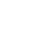 备注：所投物料必须有给生物制品行业长期供货的背景。备注：所投物料必须有给生物制品行业长期供货的背景。备注：所投物料必须有给生物制品行业长期供货的背景。备注：所投物料必须有给生物制品行业长期供货的背景。备注：所投物料必须有给生物制品行业长期供货的背景。序号货物名称规格型号生产厂家/品牌包装数/最低订货量订货周期单价（元）备注总价合计：（大写）：                          （小写）：总价合计：（大写）：                          （小写）：总价合计：（大写）：                          （小写）：总价合计：（大写）：                          （小写）：总价合计：（大写）：                          （小写）：总价合计：（大写）：                          （小写）：总价合计：（大写）：                          （小写）：总价合计：（大写）：                          （小写）：序号货物名称规格型号报价文件技术要求文件技术参数偏离情况备注序号报价文件条目号报价文件的商务条款文件的商务条款偏离情况说明厂商（电话、地址、联系人）现行售后服务的主要内容：（可附宣传材料）报价人（电话、地址、联系人）现行售后服务的主要内容：（可附宣传材料）售后服务人员简历：（姓名、性别、年龄、身份证号、学历、专业、联系电话及相关项目的售后服务工作经历）序号项目名称使用单位使用单位电话合同金额签订日期